     SPOR BİLİMLERİ FAKÜLTESİ                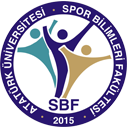 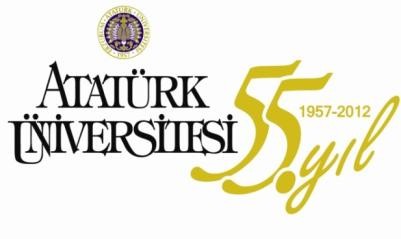            STAJ FORMUİLGİLİ MAKAMAAşağıda kimlik bilgileri yazılı öğrencimizin ………..…. iş   günü   staj   yapma   talebi  vardır.Öğrencimizin kurumunuzda/işletmenizde yapacağı ………….…. iş günü staj talebinin değerlendirilerek uygun bulunup bulunmadığının bildirilmesini arz/rica eder, göstereceğiniz ilgiye şimdiden teşekkür ederim.Dekan YardımcısıBelge üzerindeki bilgilerin doğru olduğunu beyan ediyor ve yanlış beyan ya da staj yerine gitmeme veya yarıda bırakma gibi durumlarda sigorta işlemleri nedeni ile doğacak yasal para cezasını ödeyeceğimi taahhüt ediyorum.Staj  evrakının  hazırlanmasını arz ederim.	…../……/………….Öğrencinin İmzasıNOT : STAJ SONUCUNUN FAKÜLTEMİZE BİLDİRİLMESİ GEREKMEKTEDİR.ÖĞRENCİNİN KİMLİK BİLGİLERİ  (Tüm alanları eksiksiz doldurunuz)ÖĞRENCİNİN KİMLİK BİLGİLERİ  (Tüm alanları eksiksiz doldurunuz)ÖĞRENCİNİN KİMLİK BİLGİLERİ  (Tüm alanları eksiksiz doldurunuz)ÖĞRENCİNİN KİMLİK BİLGİLERİ  (Tüm alanları eksiksiz doldurunuz)ÖĞRENCİNİN KİMLİK BİLGİLERİ  (Tüm alanları eksiksiz doldurunuz)ÖĞRENCİNİN KİMLİK BİLGİLERİ  (Tüm alanları eksiksiz doldurunuz)ÖĞRENCİNİN KİMLİK BİLGİLERİ  (Tüm alanları eksiksiz doldurunuz)ÖĞRENCİNİN KİMLİK BİLGİLERİ  (Tüm alanları eksiksiz doldurunuz)ÖĞRENCİNİN KİMLİK BİLGİLERİ  (Tüm alanları eksiksiz doldurunuz)ÖĞRENCİNİN KİMLİK BİLGİLERİ  (Tüm alanları eksiksiz doldurunuz)Adı ve SoyadıTelefon NoTelefon NoTelefon NoÖğrenci NoÖğretim YılıÖğretim YılıÖğretim YılıBölümü/Programıİkametgah Adresiİkametgah Adresiİkametgah AdresiE-posta Adresiİkametgah Adresiİkametgah Adresiİkametgah AdresiSTAJ YAPILACAK YERİNSTAJ YAPILACAK YERİNSTAJ YAPILACAK YERİNSTAJ YAPILACAK YERİNSTAJ YAPILACAK YERİNSTAJ YAPILACAK YERİNSTAJ YAPILACAK YERİNSTAJ YAPILACAK YERİNSTAJ YAPILACAK YERİNSTAJ YAPILACAK YERİNAdı / UnvanıTelefon NoTelefon NoTelefon NoAdresiFaks NoFaks NoFaks NoAdresiE-posta AdresiE-posta AdresiE-posta AdresiİŞVERENİN /YETKİLİNİNİŞVERENİN /YETKİLİNİNİŞVERENİN /YETKİLİNİNİŞVERENİN /YETKİLİNİNİŞVERENİN /YETKİLİNİNİŞVERENİN /YETKİLİNİNİŞVERENİN /YETKİLİNİNİŞVERENİN /YETKİLİNİNİŞVERENİN /YETKİLİNİNİŞVERENİN /YETKİLİNİNAdı ve SoyadıKurumumuzda/İşletmemizde Staj Yapması Uygundur.İmza/KaşeKurumumuzda/İşletmemizde Staj Yapması Uygundur.İmza/KaşeKurumumuzda/İşletmemizde Staj Yapması Uygundur.İmza/KaşeKurumumuzda/İşletmemizde Staj Yapması Uygundur.İmza/KaşeKurumumuzda/İşletmemizde Staj Yapması Uygundur.İmza/KaşeKurumumuzda/İşletmemizde Staj Yapması Uygundur.İmza/KaşeGörev ve UnvanıKurumumuzda/İşletmemizde Staj Yapması Uygundur.İmza/KaşeKurumumuzda/İşletmemizde Staj Yapması Uygundur.İmza/KaşeKurumumuzda/İşletmemizde Staj Yapması Uygundur.İmza/KaşeKurumumuzda/İşletmemizde Staj Yapması Uygundur.İmza/KaşeKurumumuzda/İşletmemizde Staj Yapması Uygundur.İmza/KaşeKurumumuzda/İşletmemizde Staj Yapması Uygundur.İmza/KaşeE-posta AdresiKurumumuzda/İşletmemizde Staj Yapması Uygundur.İmza/KaşeKurumumuzda/İşletmemizde Staj Yapması Uygundur.İmza/KaşeKurumumuzda/İşletmemizde Staj Yapması Uygundur.İmza/KaşeKurumumuzda/İşletmemizde Staj Yapması Uygundur.İmza/KaşeKurumumuzda/İşletmemizde Staj Yapması Uygundur.İmza/KaşeKurumumuzda/İşletmemizde Staj Yapması Uygundur.İmza/KaşeTarihKurumumuzda/İşletmemizde Staj Yapması Uygundur.İmza/KaşeKurumumuzda/İşletmemizde Staj Yapması Uygundur.İmza/KaşeKurumumuzda/İşletmemizde Staj Yapması Uygundur.İmza/KaşeKurumumuzda/İşletmemizde Staj Yapması Uygundur.İmza/KaşeKurumumuzda/İşletmemizde Staj Yapması Uygundur.İmza/KaşeKurumumuzda/İşletmemizde Staj Yapması Uygundur.İmza/KaşeSTAJINSTAJINSTAJINSTAJINSTAJINSTAJINSTAJINSTAJINSTAJINSTAJINBaşlama TarihiBitiş TarihiSüresi (Gün)Süresi (Gün)ÖĞRENCİNİN NÜFUS KAYIT ve SİGORTA BİLGİLERİ (Staj başvurusu kabul edildiği takdirde öğrenci tarafından tüm alanlar eksiksiz doldurulacaktır)ÖĞRENCİNİN NÜFUS KAYIT ve SİGORTA BİLGİLERİ (Staj başvurusu kabul edildiği takdirde öğrenci tarafından tüm alanlar eksiksiz doldurulacaktır)ÖĞRENCİNİN NÜFUS KAYIT ve SİGORTA BİLGİLERİ (Staj başvurusu kabul edildiği takdirde öğrenci tarafından tüm alanlar eksiksiz doldurulacaktır)ÖĞRENCİNİN NÜFUS KAYIT ve SİGORTA BİLGİLERİ (Staj başvurusu kabul edildiği takdirde öğrenci tarafından tüm alanlar eksiksiz doldurulacaktır)ÖĞRENCİNİN NÜFUS KAYIT ve SİGORTA BİLGİLERİ (Staj başvurusu kabul edildiği takdirde öğrenci tarafından tüm alanlar eksiksiz doldurulacaktır)ÖĞRENCİNİN NÜFUS KAYIT ve SİGORTA BİLGİLERİ (Staj başvurusu kabul edildiği takdirde öğrenci tarafından tüm alanlar eksiksiz doldurulacaktır)ÖĞRENCİNİN NÜFUS KAYIT ve SİGORTA BİLGİLERİ (Staj başvurusu kabul edildiği takdirde öğrenci tarafından tüm alanlar eksiksiz doldurulacaktır)ÖĞRENCİNİN NÜFUS KAYIT ve SİGORTA BİLGİLERİ (Staj başvurusu kabul edildiği takdirde öğrenci tarafından tüm alanlar eksiksiz doldurulacaktır)ÖĞRENCİNİN NÜFUS KAYIT ve SİGORTA BİLGİLERİ (Staj başvurusu kabul edildiği takdirde öğrenci tarafından tüm alanlar eksiksiz doldurulacaktır)ÖĞRENCİNİN NÜFUS KAYIT ve SİGORTA BİLGİLERİ (Staj başvurusu kabul edildiği takdirde öğrenci tarafından tüm alanlar eksiksiz doldurulacaktır)SoyadıNüfusa Kay. Olduğu İlNüfusa Kay. Olduğu İlSAĞLIK GÜVENCESİSAĞLIK GÜVENCESİAdıİlçeİlçeSAĞLIK GÜVENCESİSAĞLIK GÜVENCESİBaba AdıMahalle-KöyMahalle-KöyAna AdıCilt NoCilt NoSağlık güvencenizle ilgili kutucuğu işaretleyinizSağlık güvencenizle ilgili kutucuğu işaretleyinizDoğum YeriAile Sıra NoAile Sıra NoDoğum TarihiSıra NoSıra NoT.C. Kimlik NoVerildiği Nüfus DairesiVerildiği Nüfus DairesiN.Cüzdan Seri NoVeriliş NedeniVeriliş NedeniSSK NoVeriliş TarihiVeriliş TarihiSTAJ KOMİSYON BŞK. ONAYISTAJ KOMİSYON BŞK. ONAYIFAKÜLTE  ONAYIFAKÜLTE  ONAYIFAKÜLTE  ONAYIFAKÜLTE  ONAYIS.K.S. DAİRE BAŞKANI ONAYIS.K.S. DAİRE BAŞKANI ONAYIS.K.S. DAİRE BAŞKANI ONAYIS.K.S. DAİRE BAŞKANI ONAYIKAŞE-İMZA-TARİHKAŞE-İMZA-TARİH                               DEKAN YARDIMCISIKAŞE-İMZA-TARİH                               DEKAN YARDIMCISIKAŞE-İMZA-TARİH                               DEKAN YARDIMCISIKAŞE-İMZA-TARİH                               DEKAN YARDIMCISIKAŞE-İMZA-TARİHSosyal Güvenlik Kurumu’na staja başlama giriş işlemi yapılmıştır.Sosyal Güvenlik Kurumu’na staja başlama giriş işlemi yapılmıştır.Sosyal Güvenlik Kurumu’na staja başlama giriş işlemi yapılmıştır.Sosyal Güvenlik Kurumu’na staja başlama giriş işlemi yapılmıştır.KAŞE-İMZA-TARİHKAŞE-İMZA-TARİH                               DEKAN YARDIMCISIKAŞE-İMZA-TARİH                               DEKAN YARDIMCISIKAŞE-İMZA-TARİH                               DEKAN YARDIMCISIKAŞE-İMZA-TARİH                               DEKAN YARDIMCISIKAŞE-İMZA-TARİHKAŞE-İMZA-TARİHKAŞE-İMZA-TARİHİLGİLİ YÖNETMELİK MADDELERİ ATATÜRK ÜNİVERSİTESİ STAJ UYGULAMA ESASLARI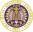 MADDE  7  (4) Staja  devam zorunludur. Geçerli  mazeretler  nedeniyle devam  edilemeyen  günler  telafi  edilebilir.  Telafi  edilen  günler  her  bir staj döneminin%20’sinden fazla olamaz.(5) Stajını mazereti dolayısıyla tamamlayamayacağını mazeretinin başlangıcından itibaren 5 işgünü içinde birimine bildirmeyen öğrenciler için oluşturdukları kamu zararı nedeni ile disiplin soruşturması açılır.(8) Sosyal Güvenlik Kurumu sistemine öğrenciler için bir ayda iki kez veri girişi yapılamayacağından bir öğrenciye aynı ay içerisinde ikinci kez staj yaptırılamaz.NOT:Belgenin staja başlama tarihinden en az 30 gün önce Nüfus Cüzdan fotokopisi ile birlikte bağlı bulunulan Fakülte/Yüksekokul öğrenci işlerine teslim edilmesi zorunludur. Bu form fotokopi olmayan 3 asıl nüsha olarak hazırlanır ve Fakülte/Yüksekokul öğrenci işlerine 3 nüsha olarak teslim edilir.Form staja başlama tarihinden en az 30 gün önce Atatürk Üniversitesi Sağlık Kültür ve Spor Daire Başkanlığı’na öğrenci işleri tarafından gönderilir.5510 sayılı yasa gereğince öğrencinin iş kazası ve meslek hastalıkları sigorta primlerini ödeme yükümlüsü Atatürk Üniversitesi Rektörlüğü’dür.